Holy Trinity Church of England (Aided) Primary School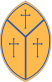 D&T Whole School Long Term PlanAutumnAutumnSpringSummerSummerReception (Mainly in provision)Reception (Mainly in provision)Reception (Mainly in provision)Reception (Mainly in provision)Reception (Mainly in provision)ConstructionJunk box modellingTextilesFish SewingTextilesFish SewingTextilesFish SewingFoodMaking smoothiesYear OneYear OneYear OneYear OneYear OneConstruction/StructuresEmerald CityDesign a zoo Make a bird feederMake an iglooMake a paper chain hungry caterpillar.(Autumn Term Provision)Construction/StructuresEmerald CityDesign a zoo Make a bird feederMake an iglooMake a paper chain hungry caterpillar.(Autumn Term Provision)MechanismsSliders and levers Jack Climbing Toyinformation leaflet linked to our topic that was more interactive with sliders. Construction/MaterialsFish Puppets*science link - materialsConstruction/MaterialsFish Puppets*science link - materialsFoodMaking SmoothiesFoodMaking SmoothiesFoodMaking sconesFoodBean wrapsFoodBean wrapsExtra Cooking/Food objectives to meet Healthy Schools Award (NC and Core Competencies)Use the basic principles of a healthy dietKnow where food comes fromExtra Cooking/Food objectives to meet Healthy Schools Award (NC and Core Competencies)Use the basic principles of a healthy dietKnow where food comes fromExtra Cooking/Food objectives to meet Healthy Schools Award (NC and Core Competencies)Use the basic principles of a healthy dietKnow where food comes fromExtra Cooking/Food objectives to meet Healthy Schools Award (NC and Core Competencies)Use the basic principles of a healthy dietKnow where food comes fromExtra Cooking/Food objectives to meet Healthy Schools Award (NC and Core Competencies)Use the basic principles of a healthy dietKnow where food comes fromYear TwoYear TwoYear TwoYear TwoYear TwoMechanismsWheels and axlesVictorian ToysMechanismsWheels and axlesVictorian ToysComputingDesigning Hen house models using CAD software*Computing link - CADElectronicsDiagnosing faults in battery devices – low battery, water damage etc*Science link – electricity (not in NC)Construction/materialsMaking 3D chocolate box packets TextilesTemplates and running stitch, adding sequins etcMaking Indian Slippers*Science link - materialsConstruction/materialsMaking 3D chocolate box packets TextilesTemplates and running stitch, adding sequins etcMaking Indian Slippers*Science link - materialsFoodMaking breadFoodMaking breadFoodMaking Carrot CakeFoodHealthy Indian FoodFoodHealthy Indian FoodExtra Cooking/Food objectives to meet Healthy Schools Award (NC and Core Competencies)Use the basic principles of a healthy dietKnow where food comes fromTalk about people’s food choices including allergies, religion etcBe aware that some foods have labels that contain information to help making a choiceExtra Cooking/Food objectives to meet Healthy Schools Award (NC and Core Competencies)Use the basic principles of a healthy dietKnow where food comes fromTalk about people’s food choices including allergies, religion etcBe aware that some foods have labels that contain information to help making a choiceExtra Cooking/Food objectives to meet Healthy Schools Award (NC and Core Competencies)Use the basic principles of a healthy dietKnow where food comes fromTalk about people’s food choices including allergies, religion etcBe aware that some foods have labels that contain information to help making a choiceExtra Cooking/Food objectives to meet Healthy Schools Award (NC and Core Competencies)Use the basic principles of a healthy dietKnow where food comes fromTalk about people’s food choices including allergies, religion etcBe aware that some foods have labels that contain information to help making a choiceExtra Cooking/Food objectives to meet Healthy Schools Award (NC and Core Competencies)Use the basic principles of a healthy dietKnow where food comes fromTalk about people’s food choices including allergies, religion etcBe aware that some foods have labels that contain information to help making a choiceYear ThreeYear ThreeYear ThreeYear ThreeYear ThreeConstruction/MaterialsMaking a compassConstruction/MaterialsMaking a compassMechanical SystemsLevers and linkages Rainforest AnimalsComputingControl and monitor models using software designed for this purposeGreek Temple/ Labyrinth using BeebotsComputing link – control, programmingComputingControl and monitor models using software designed for this purposeGreek Temple/ Labyrinth using BeebotsComputing link – control, programmingFood Peach CheesecakeFood Peach CheesecakeFood Stone Age StewFood Greek mealFood Greek mealExtra Cooking/Food objectives to meet Healthy Schools Award (NC and Core Competencies)Apply the principles of a healthy, varied dietPrepare and cook mainly savoury dishes using a range of techniquesUnderstand how a variety of ingredients are grown, reared, caught and processedTalk about people’s food choices including allergies, religion etcBe aware that some foods have labels that contain information to help making a choiceExtra Cooking/Food objectives to meet Healthy Schools Award (NC and Core Competencies)Apply the principles of a healthy, varied dietPrepare and cook mainly savoury dishes using a range of techniquesUnderstand how a variety of ingredients are grown, reared, caught and processedTalk about people’s food choices including allergies, religion etcBe aware that some foods have labels that contain information to help making a choiceExtra Cooking/Food objectives to meet Healthy Schools Award (NC and Core Competencies)Apply the principles of a healthy, varied dietPrepare and cook mainly savoury dishes using a range of techniquesUnderstand how a variety of ingredients are grown, reared, caught and processedTalk about people’s food choices including allergies, religion etcBe aware that some foods have labels that contain information to help making a choiceExtra Cooking/Food objectives to meet Healthy Schools Award (NC and Core Competencies)Apply the principles of a healthy, varied dietPrepare and cook mainly savoury dishes using a range of techniquesUnderstand how a variety of ingredients are grown, reared, caught and processedTalk about people’s food choices including allergies, religion etcBe aware that some foods have labels that contain information to help making a choiceExtra Cooking/Food objectives to meet Healthy Schools Award (NC and Core Competencies)Apply the principles of a healthy, varied dietPrepare and cook mainly savoury dishes using a range of techniquesUnderstand how a variety of ingredients are grown, reared, caught and processedTalk about people’s food choices including allergies, religion etcBe aware that some foods have labels that contain information to help making a choiceYear FourYear FourYear FourYear FourYear FourElectrical Systems Simple circuits involving switches, buzzers, bulbs, and motorsElectrical board games*Science link - ElectricityElectrical Systems Simple circuits involving switches, buzzers, bulbs, and motorsElectrical board games*Science link - ElectricityTextilesChoosing appropriate stitching. seam allowanceRoman pursesConstruction/StructuresShell structures(including computer-aided design)Egyptian pyramid- different nets/cubes- (CAD)Construction/StructuresShell structures(including computer-aided design)Egyptian pyramid- different nets/cubes- (CAD)FoodDesign/make meal for a passenger on board TitanicFoodDesign/make meal for a passenger on board TitanicFood PizzasFood Egyptian BreadFood Egyptian BreadExtra Cooking/Food objectives to meet Healthy Schools Award (NC and Core Competencies)Apply the principles of a healthy, varied dietPrepare and cook mainly savoury dishes using a range of techniquesUnderstand how a variety of ingredients are grown, reared, caught and processedTalk about people’s food choices including allergies, religion etcBe aware that some foods have labels that contain information to help making a choiceExtra Cooking/Food objectives to meet Healthy Schools Award (NC and Core Competencies)Apply the principles of a healthy, varied dietPrepare and cook mainly savoury dishes using a range of techniquesUnderstand how a variety of ingredients are grown, reared, caught and processedTalk about people’s food choices including allergies, religion etcBe aware that some foods have labels that contain information to help making a choiceExtra Cooking/Food objectives to meet Healthy Schools Award (NC and Core Competencies)Apply the principles of a healthy, varied dietPrepare and cook mainly savoury dishes using a range of techniquesUnderstand how a variety of ingredients are grown, reared, caught and processedTalk about people’s food choices including allergies, religion etcBe aware that some foods have labels that contain information to help making a choiceExtra Cooking/Food objectives to meet Healthy Schools Award (NC and Core Competencies)Apply the principles of a healthy, varied dietPrepare and cook mainly savoury dishes using a range of techniquesUnderstand how a variety of ingredients are grown, reared, caught and processedTalk about people’s food choices including allergies, religion etcBe aware that some foods have labels that contain information to help making a choiceExtra Cooking/Food objectives to meet Healthy Schools Award (NC and Core Competencies)Apply the principles of a healthy, varied dietPrepare and cook mainly savoury dishes using a range of techniquesUnderstand how a variety of ingredients are grown, reared, caught and processedTalk about people’s food choices including allergies, religion etcBe aware that some foods have labels that contain information to help making a choiceYear FiveYear FiveYear FiveYear FiveYear FiveComputingWrite code to control and monitor models or products.Create a timing based racing game on Scratch*Computing link - codingComputingWrite code to control and monitor models or products.Create a timing based racing game on Scratch*Computing link - codingConstruction/MaterialsParachutesScience link – forces, materialsTextilesSeam allowance, variety of stitches for different purposesSaxon BroochesTextilesSeam allowance, variety of stitches for different purposesSaxon BroochesMechanical SystemsPulleys, gears or cams CatapultsScience link – forces, materials Construction/StructuresFrame structuresViking Longboats to see whose will float longestScience link –materialsConstruction/StructuresFrame structuresViking Longboats to see whose will float longestScience link –materialsFoodCheesecakesCookiesFoodCheesecakesCookiesFoodMoon Rock CakesFoodViking stewFoodViking stewExtra Cooking/Food objectives to meet Healthy Schools Award (NC and Core Competencies)Apply the principles of a healthy, varied dietPrepare and cook mainly savoury dishes using a range of techniquesUnderstand how a variety of ingredients are grown, reared, caught and processedTalk about people’s food choices including allergies, religion etcRead and make use of the main information on food and drink labelsConsider cost when shopping for foodExplore the factors involved in food choice and how it may be affected by availability, seasonality, need, cost, packaging, origin, culture, religion, allergy, intolerance, peer pressureBe aware that advertising can influence what they choose to eatBe aware of the importance of portion sizesExtra Cooking/Food objectives to meet Healthy Schools Award (NC and Core Competencies)Apply the principles of a healthy, varied dietPrepare and cook mainly savoury dishes using a range of techniquesUnderstand how a variety of ingredients are grown, reared, caught and processedTalk about people’s food choices including allergies, religion etcRead and make use of the main information on food and drink labelsConsider cost when shopping for foodExplore the factors involved in food choice and how it may be affected by availability, seasonality, need, cost, packaging, origin, culture, religion, allergy, intolerance, peer pressureBe aware that advertising can influence what they choose to eatBe aware of the importance of portion sizesExtra Cooking/Food objectives to meet Healthy Schools Award (NC and Core Competencies)Apply the principles of a healthy, varied dietPrepare and cook mainly savoury dishes using a range of techniquesUnderstand how a variety of ingredients are grown, reared, caught and processedTalk about people’s food choices including allergies, religion etcRead and make use of the main information on food and drink labelsConsider cost when shopping for foodExplore the factors involved in food choice and how it may be affected by availability, seasonality, need, cost, packaging, origin, culture, religion, allergy, intolerance, peer pressureBe aware that advertising can influence what they choose to eatBe aware of the importance of portion sizesExtra Cooking/Food objectives to meet Healthy Schools Award (NC and Core Competencies)Apply the principles of a healthy, varied dietPrepare and cook mainly savoury dishes using a range of techniquesUnderstand how a variety of ingredients are grown, reared, caught and processedTalk about people’s food choices including allergies, religion etcRead and make use of the main information on food and drink labelsConsider cost when shopping for foodExplore the factors involved in food choice and how it may be affected by availability, seasonality, need, cost, packaging, origin, culture, religion, allergy, intolerance, peer pressureBe aware that advertising can influence what they choose to eatBe aware of the importance of portion sizesExtra Cooking/Food objectives to meet Healthy Schools Award (NC and Core Competencies)Apply the principles of a healthy, varied dietPrepare and cook mainly savoury dishes using a range of techniquesUnderstand how a variety of ingredients are grown, reared, caught and processedTalk about people’s food choices including allergies, religion etcRead and make use of the main information on food and drink labelsConsider cost when shopping for foodExplore the factors involved in food choice and how it may be affected by availability, seasonality, need, cost, packaging, origin, culture, religion, allergy, intolerance, peer pressureBe aware that advertising can influence what they choose to eatBe aware of the importance of portion sizesYear SixYear SixYear SixYear SixYear SixConstruction/MaterialsWWII fighter planesConstruction/MaterialsWWII fighter planesMechanical SystemsPulleys, gears or cams Cable Cars*Science link - Soon to include electrical systems using CrumbleElectrical SystemsUsing more complex switches and circuits (include programming, control and monitoring)Buzzer game*Science link – electricityElectrical SystemsUsing more complex switches and circuits (include programming, control and monitoring)Buzzer game*Science link – electricityComputingWrite code to control and monitor models or products.Crossy Road game using Scratch*Computing link – codingComputingWrite code to control and monitor models or products.Crossy Road game using Scratch*Computing link – codingComputingModel Designs using Software.Using Sketch-Up to design own CAD based Ski Resort*Computing link – CADTextilesSeam allowance, variety of stitches for different purposes, choosing materials for design purposePennantsTextilesSeam allowance, variety of stitches for different purposes, choosing materials for design purposePennantsFoodRation BiscuitsFoodRation BiscuitsFoodHobbit HashFoodHelping in school kitchen?FoodHelping in school kitchen?Extra Cooking/Food objectives to meet Healthy Schools Award (NC and Core Competencies)Prepare and cook mainly savoury dishes using a range of techniquesUnderstand how a variety of ingredients are grown, reared, caught and processedTalk about people’s food choices including allergies, religion etcRead and make use of the main information on food and drink labelsConsider cost when shopping for foodExplore the factors involved in food choice and how it may be affected by availability, seasonality, need, cost, packaging, origin, culture, religion, allergy, intolerance, peer pressureBe aware that advertising can influence what they choose to eatBe aware of the importance of portion sizesExtra Cooking/Food objectives to meet Healthy Schools Award (NC and Core Competencies)Prepare and cook mainly savoury dishes using a range of techniquesUnderstand how a variety of ingredients are grown, reared, caught and processedTalk about people’s food choices including allergies, religion etcRead and make use of the main information on food and drink labelsConsider cost when shopping for foodExplore the factors involved in food choice and how it may be affected by availability, seasonality, need, cost, packaging, origin, culture, religion, allergy, intolerance, peer pressureBe aware that advertising can influence what they choose to eatBe aware of the importance of portion sizesExtra Cooking/Food objectives to meet Healthy Schools Award (NC and Core Competencies)Prepare and cook mainly savoury dishes using a range of techniquesUnderstand how a variety of ingredients are grown, reared, caught and processedTalk about people’s food choices including allergies, religion etcRead and make use of the main information on food and drink labelsConsider cost when shopping for foodExplore the factors involved in food choice and how it may be affected by availability, seasonality, need, cost, packaging, origin, culture, religion, allergy, intolerance, peer pressureBe aware that advertising can influence what they choose to eatBe aware of the importance of portion sizesExtra Cooking/Food objectives to meet Healthy Schools Award (NC and Core Competencies)Prepare and cook mainly savoury dishes using a range of techniquesUnderstand how a variety of ingredients are grown, reared, caught and processedTalk about people’s food choices including allergies, religion etcRead and make use of the main information on food and drink labelsConsider cost when shopping for foodExplore the factors involved in food choice and how it may be affected by availability, seasonality, need, cost, packaging, origin, culture, religion, allergy, intolerance, peer pressureBe aware that advertising can influence what they choose to eatBe aware of the importance of portion sizesExtra Cooking/Food objectives to meet Healthy Schools Award (NC and Core Competencies)Prepare and cook mainly savoury dishes using a range of techniquesUnderstand how a variety of ingredients are grown, reared, caught and processedTalk about people’s food choices including allergies, religion etcRead and make use of the main information on food and drink labelsConsider cost when shopping for foodExplore the factors involved in food choice and how it may be affected by availability, seasonality, need, cost, packaging, origin, culture, religion, allergy, intolerance, peer pressureBe aware that advertising can influence what they choose to eatBe aware of the importance of portion sizes